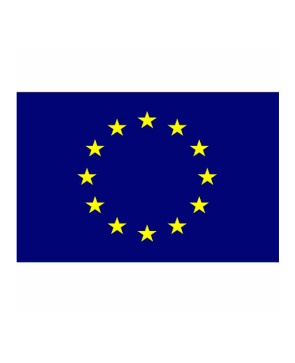 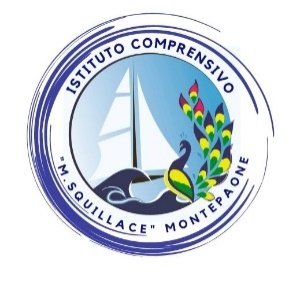 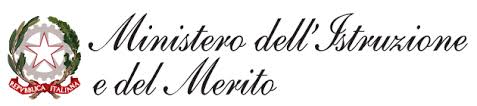 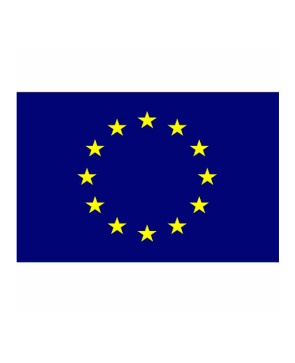 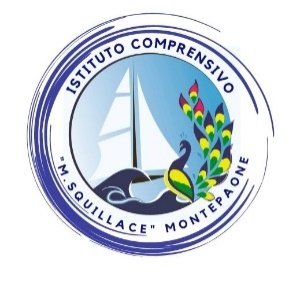 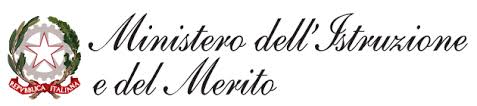 ATTIVITA’ di ACCOGLIENZA Al Dirigente Scolastico dell’I.C.“Mario Squillace” di Montepaone
I sottoscritti __________________________________________________ 	 genitori/tutori dell’alunno/a	 	_________frequentante nel corrente anno scolastico 2023-2024 la classe____________________________ del plesso di ______________________________________AUTORIZZANOIl/la proprio/a figlio/a a partecipare alle ATTIVITA’ di ACCOGLIENZA che si terranno presso la sede della scuola primaria in via Caracciolo il giorno 14 Settembre 2023. Gli studenti verranno accompagnati dai docenti di classe.Data, ……………………………..                                                                            Firma dei genitori______________________________________________________________________________________